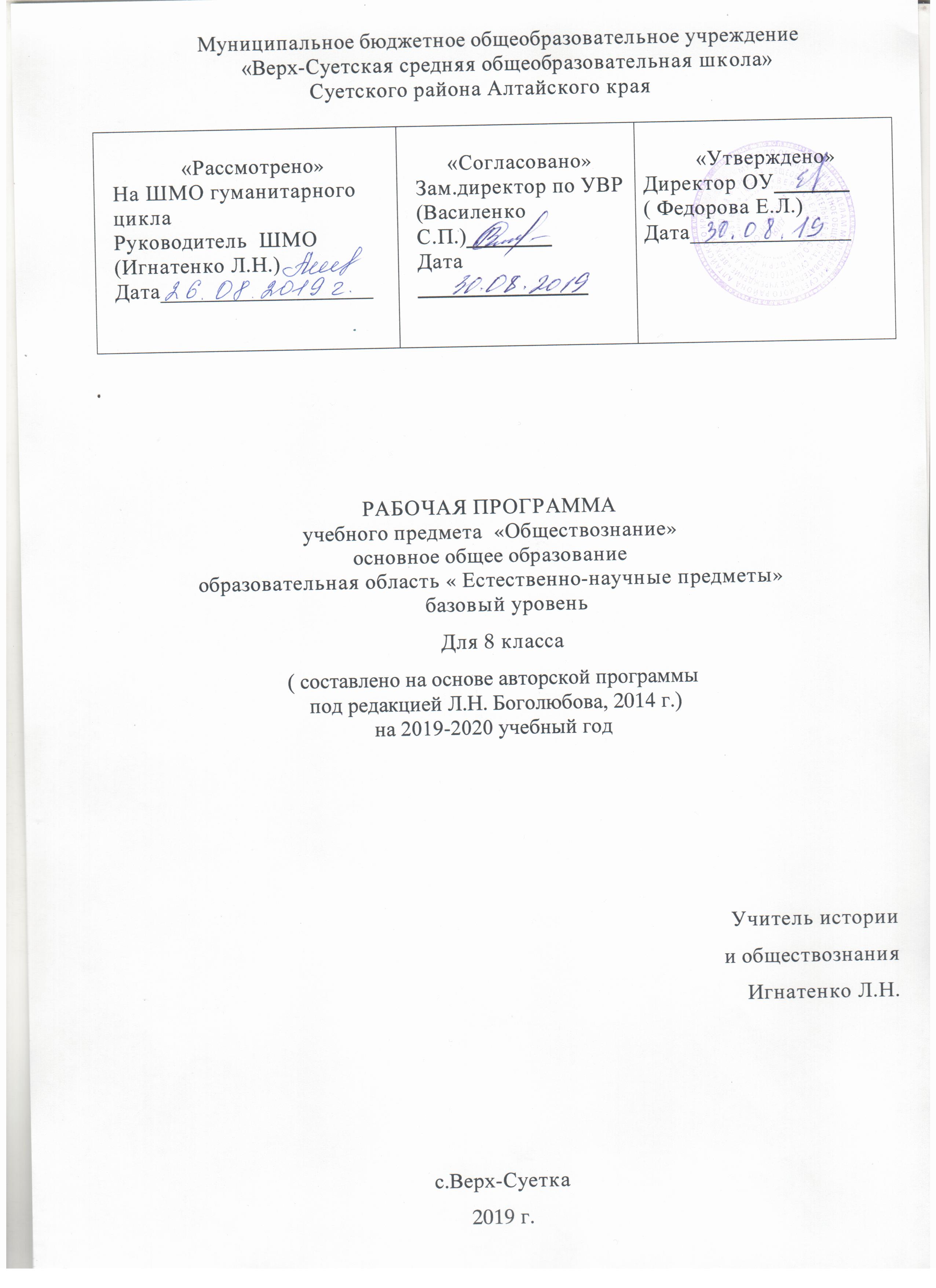       Рабочая программа по обществознанию для 8 класса составлена на основе основной общеобразовательной программы основного общего образования МБОУ «Верх-Суетская средняя общеобразовательная школа» с учетом авторской программы по обществознанию Л. Н. Боголюбова, помещенная в сборнике «Программы общеобразовательных учреждений», Москва «Просвещение», 2014 г. по предметной линии Л.Н.Боголюбова  -Положение о рабочей программе МБОУ «Верх-Суетская средняя общеобразовательная школа»-Учебного плана МБОУ «Верх-Суетская СОШ          •	Рабочая программа по Обществознанию 5-9 классы. – Обществознание. Рабочие программы к предметной линии учебников под редакцией Л.Н.Боголюбова. 5-9 классы: пособие для учителей общеобразоват.учреждений / Л.Н.Боголюбов, Н.И.Городецкая, Л.Ф.Иванова и др. – М.: Просвещение, 2014.•	Тематическое планирование курса обществознания для 5-9 классов.  - Обществознание. Рабочие программы к предметной линии учебников под редакцией Л.Н.Боголюбова. 5-9 классы: пособие для учителей общеобразоват.учреждений / Л.Н.Боголюбов, Н.И.Городецкая, Л.Ф.Иванова и др. – М.: Просвещение, 2014.   Сроки освоения программы: 1 год                         Рабочая программа ориентирована на 8 класс, рассчитана на 35 учебных часов из расчёта 1 час в неделю.     Новизна  программы:  многоаспектность изучения его предмета — общественной жизни — обусловливают  интегративный характер обществознания. В УМК входят: - Учебник: Обществознание. 8 класс : учеб.для общеобразоват. учреждений / JI. Н. Боголюбов [и др.] ; под ред. Л. Н. Боголюбова, Н. И. Городецкой. – М. : Просвещение, 2012. - Рабочая тетрадь: Обществознание. 8 класс : рабочая тетрадь для учащихся общеобразоват. учреждений / О. А. Котова, Т. Е. Лискова. - М. : Просвещение, 2012. Изучение обществознания в основной школе направлено на достижение следующих целей:- развитие личности в ответственный период социального взросления человека (10-15 лет), её познавательных интересов, критического мышления в процессе воспитания социальной (в том числе экономической и правовой) информации и определения собственной позиции; нравственной и правовой культуры, экономического образа мышления, способности к самоопределению и самореализации; -воспитание общероссийской идентичности, гражданской ответственности, уважения к социальным нормам; приверженности гуманистическим и демократическим ценностям, закрепленным в Конституции Российской Федерации;-освоение на уровне функциональной грамотности системы знаний, необходимых для социальной адаптации: об обществе; основных социальных ролях; о позитивно оцениваемых обществом качествах личности, позволяющих успешно взаимодействовать в социальной среде; сферах человеческой деятельности; способах регулирования общественных отношений; механизмах реализации и защиты прав человека и гражданина;-формирование опыта применения полученных знаний для решения типичных задач в области социальных отношений; экономической и гражданско-общественной деятельности; межличностных отношений; отношений между людьми различных национальностей и вероисповеданий; самостоятельной познавательной деятельности; правоотношений; семейно-бытовых отношений.В цели изучения «Обществознания» в 8 классе входит:-Создание условий для социализации личности;-Формирование научных представлений,  которые составляют первоначальные основы нравственной,  правовой, экономической и экологической культуры;-Содействие воспитанию гражданственности, ориентации учащихся на гуманистические и демократические ценности;-Развитие умений ориентироваться в потоке разнообразной информации типичных жизненных ситуаций. Задачи курса «Обществознание» в 8 классе:- Помочь учащимся ориентироваться в окружающем мире людей;- Овладеть знаниями из курса обществознания для решения различных проблем , возникающих в жизни человека;- Воспитать чувство патриотизма и гражданственности, сформировать общечеловеческие ценности;-Освоить основные понятия для использования их жизненных ситуациях;-Создать условия для изучения обществознания в старших классах.	Место учебного предмета «Обществознание» в базисном (образовательном) учебном плане.«Обществознание» в основной школе изучается с 5 по 9 класс. Программа для 8 класса рассчитана на 35 учебных часа при недельной нагрузке в один час.ТРЕБОВАНИЯ ФГОС  К РЕЗУЛЬТАТАМ ОБУЧЕНИЯ И ОСВОЕНИЯ СОДЕРЖАНИЯ КУРСА ПО ОБЩЕСТВОЗНАНИЮ    Личностными результатами выпускников основной школы, формируемыми при изучении содержания курса, являются:•	мотивированность на посильное и созидательное участие в жизни общества;•	заинтересованность не только в личном успехе, но и в благополучии и процветании своей страны;•	ценностные ориентиры, основанные на идеях патриотизма, любви и уважения к Отечеству; необходимости поддержания гражданского мира и согласия; отношении к человеку, его правам и свободам как высшей ценности; стремлении к укреплению исторически сложившегося государственного единства; признании равноправия народов, единства разнообразных культур; убеждённости в важности для общества семьи и семейных традиций; осознании своей ответственности за страну перед нынешними и грядущими поколениями.Метапредметные результаты изучения обществознания выпускниками основной школы проявляются в:•	умении сознательно организовывать свою познавательную деятельность (от постановки цели до получения и оценки результата);•	умении объяснять явления и процессы социальной действительности с научных позиций; рассматривать их комплексно в контексте сложившихся реалий и возможных перспектив;•	способности анализировать реальные социальные ситуации, выбирать адекватные способы деятельности и модели поведения в рамках реализуемых основных социальных ролей, свойственных подросткам;•	овладении различными видами публичных выступлений (высказывания, монолог, дискуссия) и следовании этическим нормам и правилам ведения диалога;•	умении выполнять познавательные и практические задания, в том числе с использованием проектной деятельности на уроках и в доступной социальной практике, на:1)	использование элементов причинно-следственного анализа;2)	исследование несложных реальных связей и зависимостей;3)	определение сущностных характеристик изучаемого объекта; выбор верных критериев для сравнения, сопоставле¬ния, оценки объектов;4)	поиск и извлечение нужной информации по заданной теме в адаптированных источниках различного типа;5)	перевод информации из одной знаковой системы в другую (из текста в таблицу, из аудиовизуального ряда в текст и др.); выбор знаковых систем адекватно познавательной и коммуникативной ситуации;6)	подкрепление изученных положений конкретными примерами;7)	оценку своих учебных достижений, поведения, черт своей личности с учётом мнения других людей, в том числе для корректировки собственного поведения в окружающей среде; выполнение в повседневной жизни этических и правовых норм, экологических требований;8)	определение собственного отношения к явлениям современной жизни, формулирование своей точки зрения.Предметными результатами освоения выпускниками основной школы содержания программы по обществознанию являются:•	относительно целостное представление об обществе и человеке, о сферах и областях общественной жизни, механизмах и регуляторах деятельности людей;•	знание ряда ключевых понятий об основных социальных объектах; умение объяснять с опорой на эти понятия явления социальной действительности;•	знания, умения и ценностные установки, необходимые для сознательного выполнения старшими подростками основных социальных ролей в пределах своей дееспособности;•	умения находить нужную социальную информацию в педагогически отобранных источниках; адекватно её воспринимать, применяя основные обществоведческие термины и понятия; преобразовывать в соответствии с решаемой задачей (анализировать, обобщать, систематизировать, конкретизировать имеющиеся данные, соотносить их с собственными знаниями); давать оценку общественным явлениям с позиций одобряемых в современном российском обществе социальных ценностей;•	понимание побудительной роли мотивов в деятельности человека, места ценностей в мотивационной структуре личности, их значения в жизни человека и развитии общества;•	знание основных нравственных и правовых понятий, норм и правил, понимание их роли как решающих регуляторов общественной жизни; умение применять эти нормы и правила к анализу и оценке реальных социальных ситуаций; установка на необходимость руководствоваться этими нормами и правилами в собственной повседневной жизни;приверженность гуманистическим и демократическим ценностям, патриотизм и гражданственность;                                    Требования к уровню подготовкиВ результате изучения обществознания ученик должен знать / понимать:•  социальные свойства человека, его взаимодействие с другими людьми;•  сущность общества как формы совместной деятельности людей;•  характерные черты и признаки основных сфер жизни общества;•  содержание и значение социальных норм, регулирующих общественные отношения;уметь:•  описывать основные социальные объекты, выделяя их существенные признаки; человека как социально-деятельное существо; основные социальные роли;•  сравнивать социальные объекты, суждения об обществе и человеке, выявлять их общие черты и различия;•  объяснять взаимосвязи изученных социальных объектов (включая взаимодействия человека и общества, общества и природы, сфер общественной жизни);•  приводить примеры социальных объектов определенного типа, социальных отношений; ситуаций, регулируемых различными видами социальных норм; деятельности людей в различных сферах;•  оценивать поведение людей с точки зрения социальных норм, экономической рациональности;•  решать познавательные и практические задачи в рамках изученного материала, отражающие типичные ситуации в различных сферах деятельности человека;•  осуществлять поиск социальной информации по заданной теме из различных ее носителей (материалы СМИ, учебный текст и другие адаптированные источники); различать в социальной информации факты и мнения;•  самостоятельно составлять простейшие виды правовых документов (записки, заявления, справки и т. п.);использовать приобретенные знания и умения в практической деятельности и повседневной жизни:•  для полноценного выполнения типичных для подростка социальных ролей;•  общей ориентации в актуальных общественных событиях и процессах;•  нравственной и правовой оценки конкретных поступков людей;•  реализации и защиты прав человека и гражданина, осознанного выполнения гражданских обязанностей;•  первичного анализа и использования социальной информации.СОДЕРЖАНИЕ УЧЕБНОГО ПРЕДМЕТАТема 1. «Личность и общество» (5 ч)Быть личностью. Личность. Социализация индивида. Мировоззрение. Жизненные ценности и ориентиры.Общество как форма жизнедеятельности людей. Основные сферыобщественной жизни, их взаимосвязь. Общественные отношения. Социальные изменения и их формы.Развитие общества. Человечество в XXI веке, тенденции развития, основные вызовы и угрозы. Глобальные проблемы современности.Тема 2. «Сфера духовной культуры» (9 ч)Сфера духовной жизни. Культура личности и общества. Тенденции развития духовной культуры в современной России. Мораль. Основные ценности и нормы морали. Гуманизм. Патриотизм игражданственность. Добро и зло – главные понятия этики. Критерии морального поведения.Долг и совесть. Объективные обязанности и моральная ответственность. Долг общественный и долг моральный. Совесть – внутренний самоконтроль человека.Моральный выбор – это ответственность. Свобода и ответственность. Моральные знания и практическое поведение. Критический анализ собственных помыслов и поступков.Образование. Значимость образования в условиях информационного общества. Основные элементы системы образования в РФ. Непрерывность образования. Самообразование.Наука в современном обществе. Нравственные принципы труда ученого. Возрастание роли научных исследований в современном мире.Религия как одна из форм культуры. Религиозные организации и объединения, их роль в жизни современного общества. Свобода совести.Тема 3. «Экономика» (15 ч)Экономика и ее роль в жизни общества. Потребности и ресурсы.Ограниченность ресурсов и экономический выбор. Свободные и экономические блага. Альтернативная стоимость (цена выбора).Главные вопросы экономики. Основные вопросы экономики: что, как и для кого производить. Функции экономической системы. Модели экономических систем.Собственность. Право собственности. Формы собственности. Защита прав собственности.Рыночная экономика. Рынок. Рыночный механизм регулирования экономики. Спрос и предложение. Рыночное равновесие.Производство – основа экономика. Товары и услуги. Факторы производства. Разделение труда и специализация.Предпринимательская деятельность. Цели фирмы, ее основные организационно-правовые формы. Малое предпринимательство и фермерское хозяйство.Роль государства в экономике. Экономические цели и функции государства. Государственный бюджет. Налоги, уплачиваемые гражданами.Распределение доходов. Неравенство доходов. Перераспределение доходов. Экономические меры социальной поддержки населения.Потребление. Семейное потребление. Страховые услуги, предоставляемые гражданам. Экономические основы защиты прав потребителей. Реальные и номинальныедоходы.Инфляция и семейная экономика. Банковские услуги, предоставляемыегражданам. Формы сбережения граждан. Потребительский кредит.Безработица, ее причины и последствия. Причины безработицы. Экономические и социальные последствия безработицы. Роль государства в обеспечении занятости.Мировое хозяйство и международная торговля. Международная торговля. Обменные курсы валют. Внешнеторговая политика.Тема 4. «Социальная сфера» (6 ч)Социальная структура общества. Социальная мобильность. Большие и малые социальные группы. Формальные и неформальные социальные группы. Социальныйконфликт, пути его разрешения.Социальные статусы и роли. Многообразие социальных ролей личности. Половозрастные роли в современном обществе. Социальные роли подростка. Отношениямежду поколениями.Нации и межнациональные отношения. Этнические группы. Межнациональные отношения. Отношение к историческому прошлому, традициям, обычаям народа.Взаимодействие людей в многонациональном и многоконфессиональном обществе.Отклоняющееся поведение. Опасность наркомании и алкоголизма для человека иобщества. Социальная значимость здорового образа жизни.В курсе «Обществознание» для 8 и 9 классов основная  цель — помочь учащимся пополнить свои знания о человеке,  обществе и правилах жизни в нем, развить способность ориентироваться в различных жизненных ситуациях, оценивать действительность и поступать с позиций гражданственности.Основное  содержание  (35 час).       Введение. (1ч)Тематический  планКалендарно-тематическое планирование курса «Обществознание»Критерии оценивания:«Пять» - материал усвоен в полном объёме, изложен логично, без существенных ошибок, не требуется дополнительных вопросов, выводы опираются на теоретические знания, доказательны; применяются умения, необходимые для ответа; речь хорошая. Такая же оценка ставится за краткий точный ответ на особенно сложные вопросы или за подробное исправление и дополнение другого ученика; «Четыре» - в усвоении материала допущены незначительные пробелы и ошибки, изложение, недостаточно систематизированное и последовательное, выводы доказательны, но содержат отдельные неточности, применяются не все требуемые теоретические знания и умения; «Три» - в усвоении материала имеются существенные пробелы, изложение недостаточно самостоятельное, не систематизированное, содержит существенные ошибки; в том числе в выводах, аргументация слабая, умения не проявлены, речь бедная; «Два» - главное содержание не раскрыто.Уроки проводятся с применением на этапе внедрения групповых и игровых технологий. Цели технологий: заложить в ребенке механизмы самореализации, саморазвития, адаптации, саморегуляции, самозащиты, самовоспитания, необходимые для становления самобытного личностного  образа  и диалогического воздействия с людьми, природой, культурой, цивилизацией. Литература, рекомендуемая в процессе реализации
рабочей программыУчебно-методическое обеспечение образовательного процесса.Рабочая  программа  ориентирована  на  использование  учебно – методического  комплекта:1.Боголюбов  Л.Н. и др.  Обществознание. Поурочные разработки. 8 класс: пособие для учителей общеобразоват. учреждений - М.: Просвещение,  2010 - 176 с.2.Котова О.А., Лискова Т.Е. Обществознание. Рабочая тетрадь, .8 класс.- М.: Просвещение, 2011г.3.Учебник Л.Н.Боголюбов 8 класс-М.: Просвещение 2010 г.Лист корректировки программы№Наименование  разделаКол- во  часов1Введение.12Личность и общество63Сфера духовной культуры84Экономика155Социальная сфера5Итого35№Тема урокаТема урокаКол-во часовТип урокаЭлементы содержанияВид контроляТребования к уровнюподготовки обучающихся1-2ВведениеЧто делает человека человекомВведениеЧто делает человека человеком2Изучение нового материалаПризнаки индивидуальности, человека,личности. Мировоззрение и жизненные ценности. Факторы, влияющие на выбор профессии. Этапыстановления личности.АктуализациятемыЗнать признаки индивидуальности, индивида и личности, типы мировоззрения, этапы социализации личности. Уметь описывать основные социальные объекты, выделяя их существенные признаки, объяснять взаимосвязи изученных социальных объектов3-4Человек, общество, природа. Обществокак форма жизнедеятельности людейЧеловек, общество, природа. Обществокак форма жизнедеятельности людей2КомбинированныйурокЗначение научного понятия «общество». Общественные отношения. Сферы жизнедеятельности людей:экономическая, политическая, социальная,духовная. Роль социальных норм в жизни человека. Ступени развития общества.Устный опрос, проверка таблицыЗнать сущность общечеловеческих ценностей, сферы жизнедеятельности общества и государства, роль социальных норм в жизни общества.Уметь описывать основные социальныеобъекты, выделяя ихсущественные признаки, работать с текстом5-6«Развитиеобщества»Как стать личностью«Развитиеобщества»Как стать личностью2КомбинированныйурокЭволюционное развитие человечества. Марксизм о роли социальных революцийв жизни человечества.Закономерности общественных изменений. Противоречия и перспективы в развитии человечества в ХХI веке. Глобальные проблемы человечества.Устный опросЗнать суть эволюционного развития общества, закономерности общественных изменений, противоречия и перспективы в развитиичеловечества.Уметь описывать основные социальныеобъекты, выделяя ихсущественные признакиУмение анализировать,обобщать, работать сосхемой, отвечать напроблемные вопросы.7Повторение исистематизация знаний по теме «Личность и общество»Повторение исистематизация знаний по теме «Личность и общество»1КонтрольныйПонятия «человек» и«общество», «личность». Влияние современного общества на индивида. Взаимосвязь основных сферобщественной жизни.ТестЗнать влияние современного общества на индивида.Уметь сравнивать социальные объекты, суждения об обществе ичеловеке, выявляя ихобщие черты и различия.8Сфера духовной жизниСфера духовной жизни1КомбинированныйурокПонятие «культура»как достижение человека в преобразовании мира. Отличительные черты духовной сферы от другихсфер общества. Культура личности и общества. Развитие культуры в современной России.Знать сущность понятия «культура», взгляды древних ученых о духовной сфере.Уметь объяснять взаимосвязи изученных социальных объектовУмение анализировать,обобщать, делать выводы, выполнять проблемные задания.9МоральМораль1КомбинированныйурокЧто такое мораль, зачем она нужна людям. Признаки морали. Мораль - общечеловеческая ценность.Взаимосвязь патриотизма и гражданственности. Добро изло.Устный опрос, проверкаэссеУметь сравнивать мораль и нравственность решать познавательные и проблемные задачи.Умение анализировать,обобщать, работать сосхемой, отвечать напроблемные вопросы,участвовать в дискуссии.10Долг и совестьДолг и совесть1КомбинированныйурокЧто такое долг. Объективные обязанности. Научный подход к сущности понятия «долг». Что такоеморальный долг. Кто контролирует и оценивает исполнение долга. Что такое совесть и ее роль в жизни человека.Устный оп-росЗнать сущность понятий долг и совесть, их роль в жизни человека.Уметь работать с текстом учебника, схемой, задавать и отвечать на вопросы, участвовать в дискуссии.11Моральныйвыбор – это ответственностьМоральныйвыбор – это ответственность1Урок дискуссияВыбор поведения человека и животного. Свобода выбора. Что такое моральный выбор. Взаимосвязь свободы и ответственности. Гарантии выполнения моральныхнорм. РешениепроблемныхзаданийЗнать факторы, определяющие выбор человека и животного, взаимосвязь свободы и ответственности.Объяснять взаимосвязи изученных социальных объектов.Умение сравнивать, обобщать, прогнозировать, рассуждать, участвовать в дискуссии, высказывать и отстаивать свое мнение.12ОбразованиеОбразование1КомбинированныйурокЧто такое образование. Возрастание значимости образования в информационном обществе. Связь конкурентоспособностистраны и образования. Основные элементы образовательной системы РФ.Устный опросЗнать сущность структуры и роль образования в современном обществе, элементы образовательной системы РФ.Использовать приобретенные знания для первичного сбора и анализа информации Умение сравнивать, обобщать, прогнозировать, рассуждать.13Наука в современном обществеНаука в современном обществе1КомбинированныйурокНаука как особая система знаний. Отличительные черты науки как системы государственных и общественных организаций,вырабатывающих, хранящих и распространяющих научные знания. Роль науки в современном обществе.Проверка творческих работЗнатьотличительныечерты науки, ее возрастающую роль в жизни общества.Объяснять взаимосвязиизученных социальныхобъектов.Умение сравнивать, обобщать, прогнозировать, рассуждать, участвовать в дискуссии, решать проблемные.14Религия как одна из форм культурыРелигия как одна из форм культуры1КомбинированныйурокЧто такое религия. Характерные черты религиозной веры. Роль религии в жизни общества. Основные виды религиозныхорганизаций. Сущность принципа свободы совести.Устный опросЗнать сущность религиозных представлений омире и обществе, характерные черты религиозной веры.Уметь работать с текстом учебника, схемой, задавать и отвечать на вопросы, участвовать в дискуссии.15Обобщениеи систематизация по теме «Сфера духовной культуры»Обобщениеи систематизация по теме «Сфера духовной культуры»1СеминарСфера духовной жизни. Мораль. Долг и совесть. Моральный выбор – это ответственность. Образование. Наука в современном обществе.Религия как одна из форм культурыСеминарЗнать сущность основных сфер жизни и деятельности людей.Объяснятьвзаимосвязиизученных социальныхобъектов.Умение сравнивать, обобщать, прогнозировать, рассуждать, участвовать в дискуссии, решать проблемные.16Социальная структура обществаСоциальная структура общества1Изучение нового материалаСоциальная структура общества. Социальная мобильность: горизонтальная и вертикальная. Многообразиесоциальных групп. Определение и значениесоциальной группы, ее влияние на поведениечеловека. Социальныеконфликты и пути ихразрешения.Актуализация темыЗнать социальнуюструктуру, социальныегруппы и причины социальных конфликтов.Объяснять взаимосвязиизученных социальныхобъектов.Умение сравнивать, обобщать, прогнозировать, рассуждать.17Социальныестатусы и ролиСоциальныестатусы и роли1КомбинированныйурокСоциальная позициячеловека в обществе.Социальный статус:приписанный, достигаемый, прирожденныйи приписываемый. Социальная роль. Санкции. Гендерные роли.ПисьменныйопросЗнать сущность социального статуса человека, особенности социального статуса подростков, основные социальные роли.Объяснять взаимосвязиизученных социальныхобъектов.Умение анализировать, обобщать, работать со схемой, отвечать на проблемные вопросы.18Нации имежнациональныеотношенияНации имежнациональныеотношения1КомбинированныйурокНация. Соотношениепонятий «нация» и«этнос». Национальныетрадиции. Причинымежнациональных конфликтов и их последствия. Способы предотвращения межнациональных конфликтов.Устный опросЗнать сущность межнациональных отношений, их сложностиУметь объяснять взаимосвязи изученных социальных объектов;Умение составлять таблицы, работать с текстом учебника, работать в малых группах, составлять таблицу, проводить сравнительный анализ19Отклоняющееся поведениеОтклоняющееся поведение1КомбинированныйурокРазновидности отклоняющегося поведения.Основные причиныраспространения алкоголизма и наркомании.Влияние негативного отклоняющегося поведения на личность.Устный опросЗнать сущность и причины отклоняющегосяповедения, факторы,влияющие на поведениечеловека.Использовать приобретенные знания для полноценного выполнения типичных для подростка социальных ролей Умение анализировать, обобщать, работать со схемой, отвечатьна проблемные вопросы20Обобщениепо теме «СоциальнаясфераОбобщениепо теме «Социальнаясфера1КомбинированныйурокСоциальная структураобщества. Социальныестатусы и роли. Нациии межнациональныеотношения. Отклоняющееся поведение.Проверка эссе, решениепроблемныхзаданий.Знать основы социальной жизни общества.Уметь объяснять взаимосвязи изученных социальных объектов; составлять таблицы, работать с текстом учебника, работать в малых группах, составлятьтаблицу, проводитьсравнительный анализ           Экономическая сфера21Экономика и ее роль в жизни обществаЭкономика и ее роль в жизни общества122Главные вопросы экономикиГлавные вопросы экономики123Собственность Собственность 124Рыночная экономика Рыночная экономика 125Производство- основа экономикиПроизводство- основа экономики126Предпринимательская деятельность.Предпринимательская деятельность.1КомбинированныйурокЭкономическое содержание и функции предпринимательства. Механизм получения прибыли в бизнесе. Экономический статус предпринимателя. Менеджер, предприниматель и наемные рабочие. Экономическая сущность малого бизнеса, его роль в экономике.Устный опросЗнать основы и сущность предпринимательской деятельности.Использовать приобретенные знания для общей ориентации в актуальных общественных событиях и процессах.Умение анализировать,обобщать, работать сосхемой, отвечать напроблемные вопросы.27Роль государства в экономикеРоль государства в экономике1КомбинированныйурокЭкономическая рольгосударства. Поддержание государственныхинститутов. Налоги какисточник доходов федерального правительства. Виды налогов. Бюджет как финансовый документ. Составление бюджета. Долг и кредит. Основные статьи государственных расходов. Внешний и внутренний долг. Проблема дефицита государственного бюджетаи ее решение.Устный опросЗнать роль государствав экономике страны,способы влияния наэкономику.Использовать приобретенные знания для полноценного выполнения типичных для подростка социальных ролей.Умение составлятьтаблицы, работать стекстом учебника, работать в малых группах, составлять таблицу,проводить сравнительный анализ.28Распределение доходовРаспределение доходов1КомбинированныйурокДоходы граждан ипрожиточный минимум. Проблема неравенства доходов. Перераспределение доходов. Экономическиемеры социальной поддержки населения. ТестовыйконтрольЗнать основные принципы распределениядоходов в обществе,экономические мерысоциальной поддержкинаселения. Использовать приобретенные знания для первичного сбора и анализа информации. Умение анализировать, обобщать, работать со схемой, отвечать на проблемные вопросы.29ПотреблениеПотребление1КомбинированныйурокФакторы влияния наобъем и структуру потребительских расходов. Структура расходов потребителей и степень благосостояния граждан той или иной страны. Виды страховых услуг. Защита прав потребителей в России.Проверкамодели семейногобюджетаЗнать структуру расходов потребителей и факторы влияния наструктуру расходов.Решать познавательныеи практические задачина изученный материал.Умение составлять таблицы, работать с текстом учебника, работать в малых группах, составлять таблицу, проводить сравнительный анализ.30Инфляция исемейная экономикаИнфляция исемейная экономика1КомбинированныйурокВлияние инфляции на доходы населения. Реальный и номинальный доходы. Формы сбережения граждан. Банковские услуги, предоставляемые гражданам. Семейные сбережения.Устный опросЗнать сущность инфляции и ее влияние на жизнь общества.Объяснять взаимосвязиизученных экономических объектов.Умениеанализировать, обобщать, работать со схемой, отвечать на проблемные вопросы31Безработица, ее причины и последствияБезработица, ее причины и последствия1КомбинированныйурокБезработица - спутникрыночной экономики.Причины безработицы.Экономические и социальные последствиябезработицы. Роль государства в обеспечении занятости.ТестовыйконтрольЗнать виды, причины ипоследствия безработицыУметь сравнивать,обобщать, прогнозировать, рассуждать. Умение работать с текстомучебника, схемой, задавать и отвечать на вопросы, участвовать вдискуссии32Мировоехозяйство и международная торговляМировоехозяйство и международная торговля1КомбинированныйурокМировое хозяйство.Внешняя торговля.Внешнеторговая политика. Обменные курсы валют. Условия влияния на обменный курс валюты.Устный опросЗнать основы мировогохозяйства и международной торговли.Объяснятьвзаимосвязиизученных социальныхобъектов.Умение сравнивать, обобщать, прогнозировать, рассуждать, участвовать в дискуссии, решать проблемные задачи.33Повторно-обобщающий урок потеме «Экономическаясфера»Повторно-обобщающий урок потеме «Экономическаясфера»1Контрольный урокСтановление рыночногообщества в РоссииТестированиеЗнать основы экономической деятельности человека.Решать познавательныеи практические задачина изученный материал.3233Обобщениепо теме «СоциальнаясфераОбобщениепо теме «Социальнаясфера1КомбинированныйурокСоциальная структураобщества. Социальныестатусы и роли. Нациии межнациональныеотношения. Отклоняющееся поведение.Проверка эссе, решениепроблемныхзаданий.Знать основы социальной жизни общества.Уметь объяснять взаимосвязи изученных социальных объектов; составлять таблицы, работать с текстом учебника, работать в малых группах, составлятьтаблицу, проводитьсравнительный анализ34-35Урок обобщения за курс Обществознания за 8 классУрок обобщения за курс Обществознания за 8 класс2КонтрольныйЛичность и общество.Сфера духовной культуры. Экономика. Социальная сфера.Контрольная работа по курсуЗнать основные теоретические и практические знания по курсу. Уметь работать с текстом учебника, работать в малых группах, составлять таблицу, проводить сравнительный анализ№Объединенные темыКоличество часовДата проведенияПричина